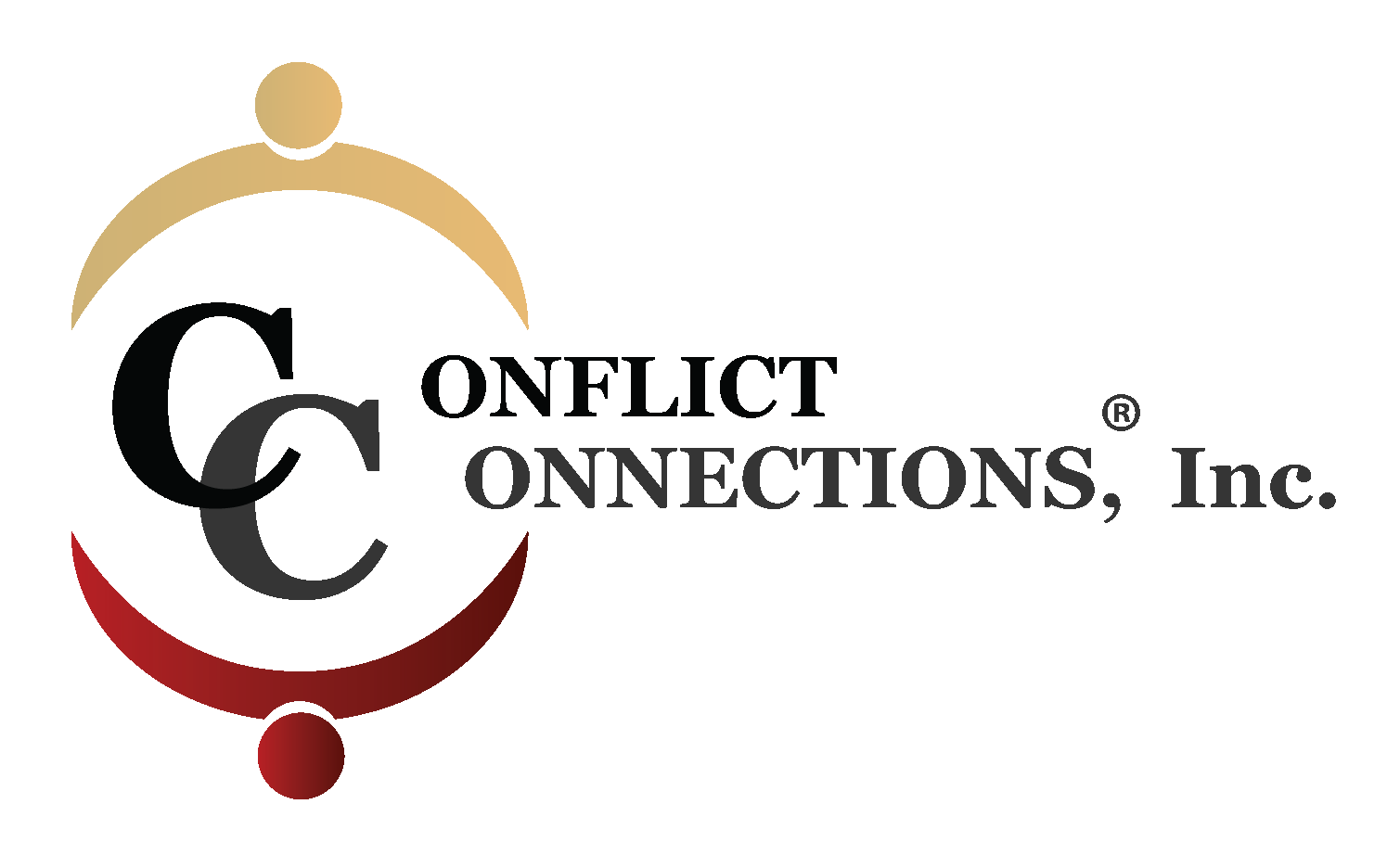 CONFLICT MANAGEMENT COACHING - VIRTUAL TRAININGSPRING 2020 - REGISTRATION FORMFirst Name: __________________________________________________Last Name: ___________________________________________________	Organization: ____________________________________________________Street address:  __________________________________________________City:________________________________________________State/Province: ___________________	Zip code: _____________________Country: ______________________________Telephone: _______________________ 	Cell: ______________________E-mail: __________________________________How did you hear about this workshop?____________________________Registration Cost:			$1,575.00 U.S. Dollars (no later than March 26, 2020)Late Registration:		$1,625.00 USD (beginning March 27, 2020)Cancellation Policy:For any cancellations received after the initial registration deadline, March 26, 2020, there will be no refund, unless a replacement is found by the applicant.  There are no refunds/partial refunds for days missed during the 7-week training period. A $150 administration fee will be charged for cancellations prior to the registration deadline of March 26, 2020.Payment by:[    ]	USD check or money order - make payable to Conflict Connections[    ]	Credit card via Pay Pal or Square[    ]  Bank Wire Transfer (contact pmporter@conflictconnections.com for information)Send Registration form and payment to:Conflict Connections, Inc.13407 Possum RockSan Antonio, TX  78232210-880-4440